Deelname aan een online bijeenkomst in ZOOM
Versie 23 juni 2020Handleiding inloggen ZoomJe kunt inloggen op 2 manieren: zonder en met Zoom-account. Inloggen zonder accountVolg de volgende stappen:Klik op de link die je per mail (of via een outlook-uitnodiging) hebt ontvangen, of kopieer en plak de link in de browser. De link ziet er bijv. zo uit: https://us02web.zoom.us/j/87859898300?pwd=Rnc1am80TFU1c23I5d0MNsdz09#success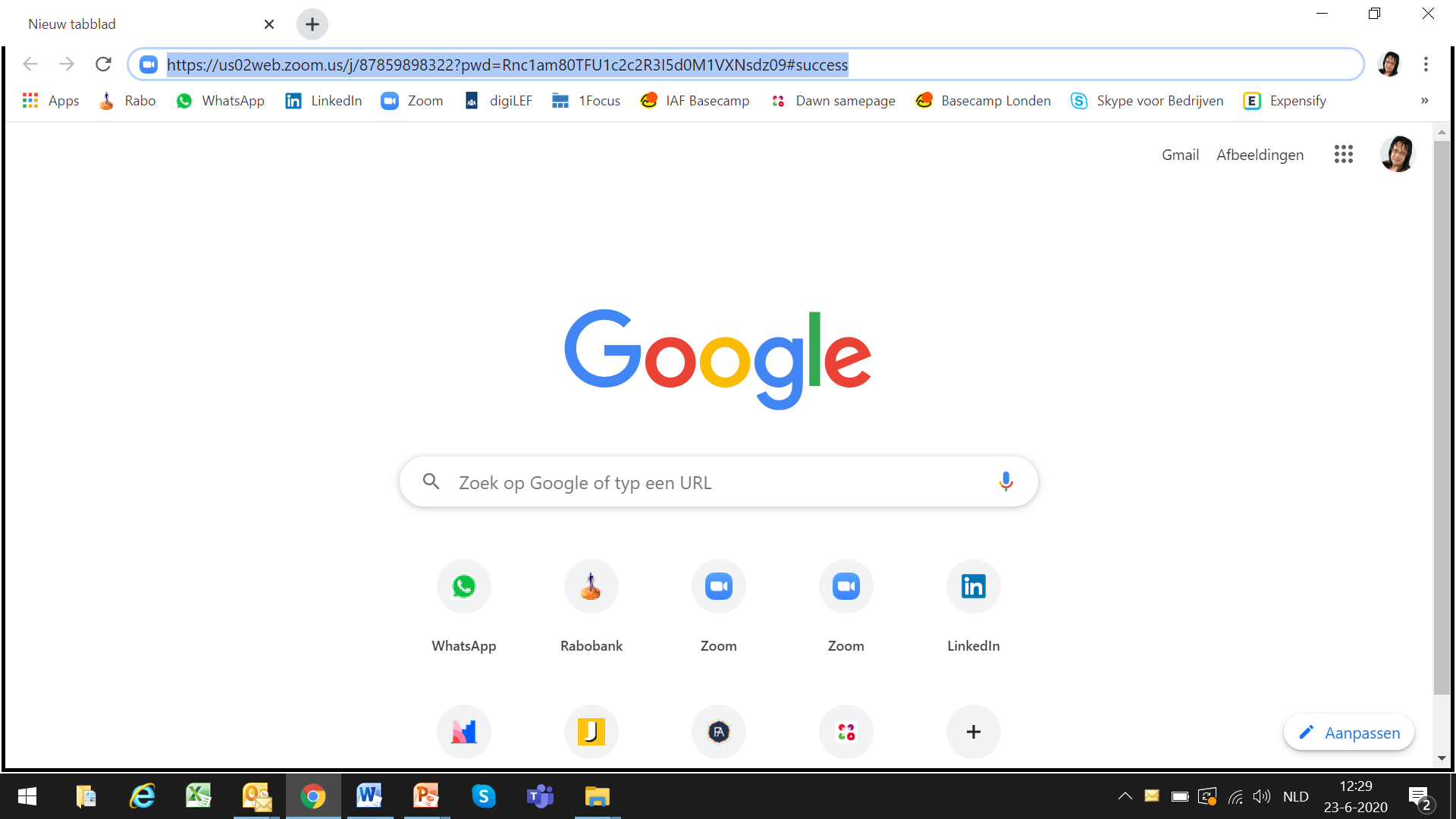 Klik in het volgende scherm op ‘join from browser’.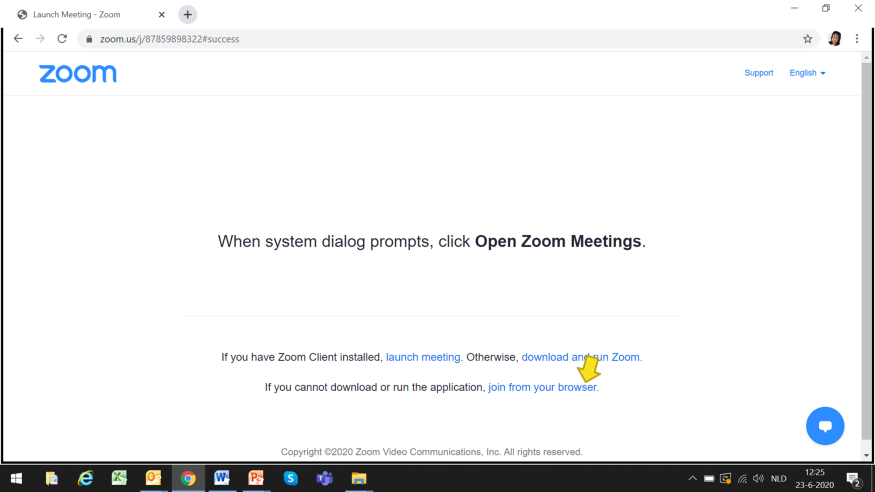 Vul vervolgens je naam in en klik op ‘join’. Mogelijk word je gevraagd een passcode in te vullen.Je neemt nu deel aan de Zoom-bijeenkomst (als de host je heeft toegelaten).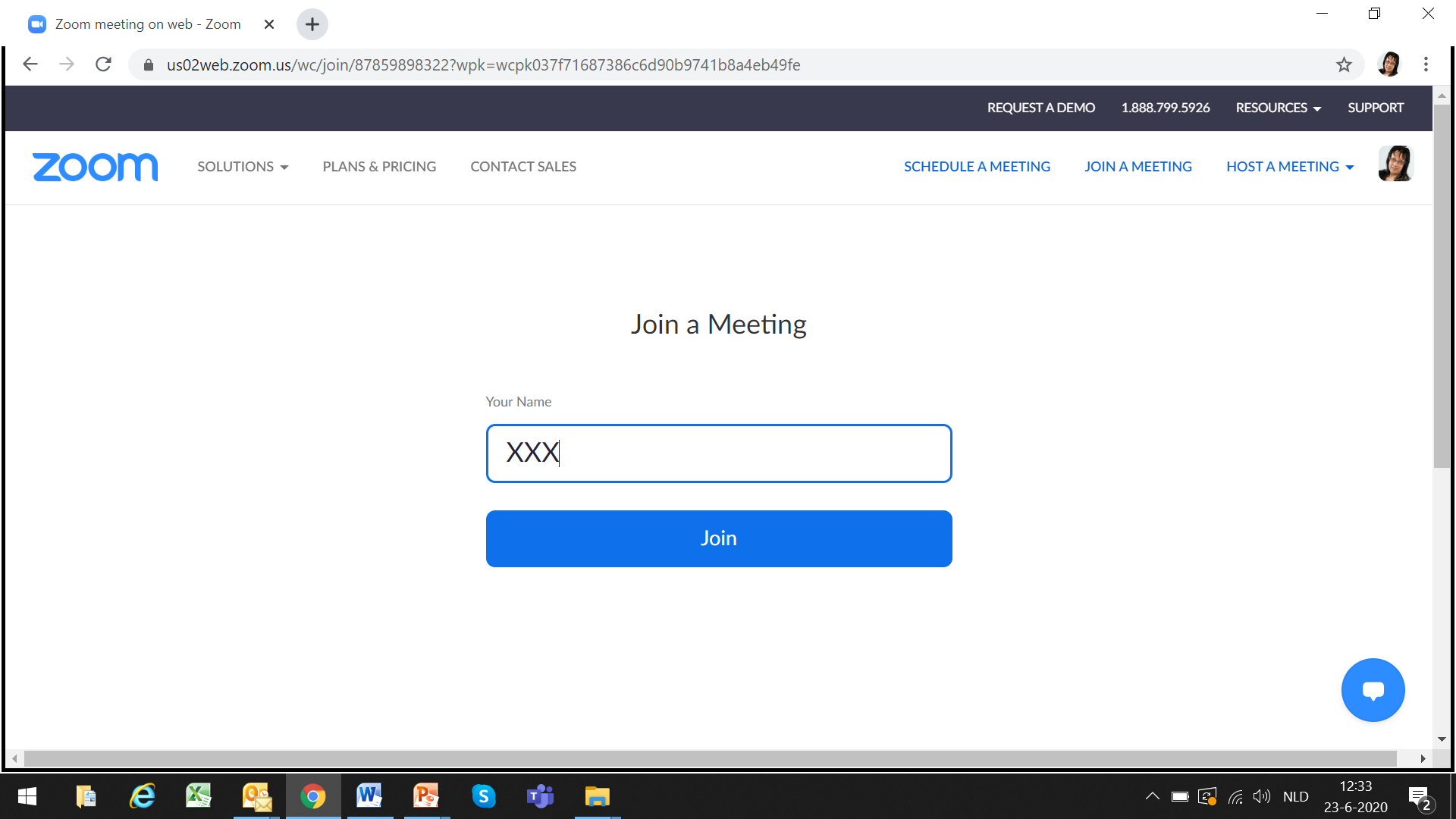 Inloggen met Zoom-accountWil je toch een Zoom-account aanmaken (Let op: dit is niet nodig voor deelname)? Volg dan de volgende stappen:Maak een Zoom-account aan via https://zoom.us/signup (dit kan met een Google of Facebook-account). Let op: gebruik voor het aanmaken van een Zoom-account uitsluitend een prive mailadres.Download de Zoom-applicatie op je privé pc/laptop, of mobiele telefoon. Privé pc/laptop: Ga naar: https://zoom.us/download#client_4meeting en kies diegene die voor jouw platform geschikt is: Windows, Apple of Mobile.Mobiele telefoon:Appstore: https://itunes.apple.com/us/app/id546505307  Play Store: https://play.google.com/store/apps/details?id=us.zoom.videomeetingsLog in op de applicatie met je Zoom-account. Klik op de link voor de meeting die je per mail of app hebt gekregen. Kies Join en vul eventueel de Meeting-ID en de Passcode in. Je neemt nu deel aan de Zoom-bijeenkomst.